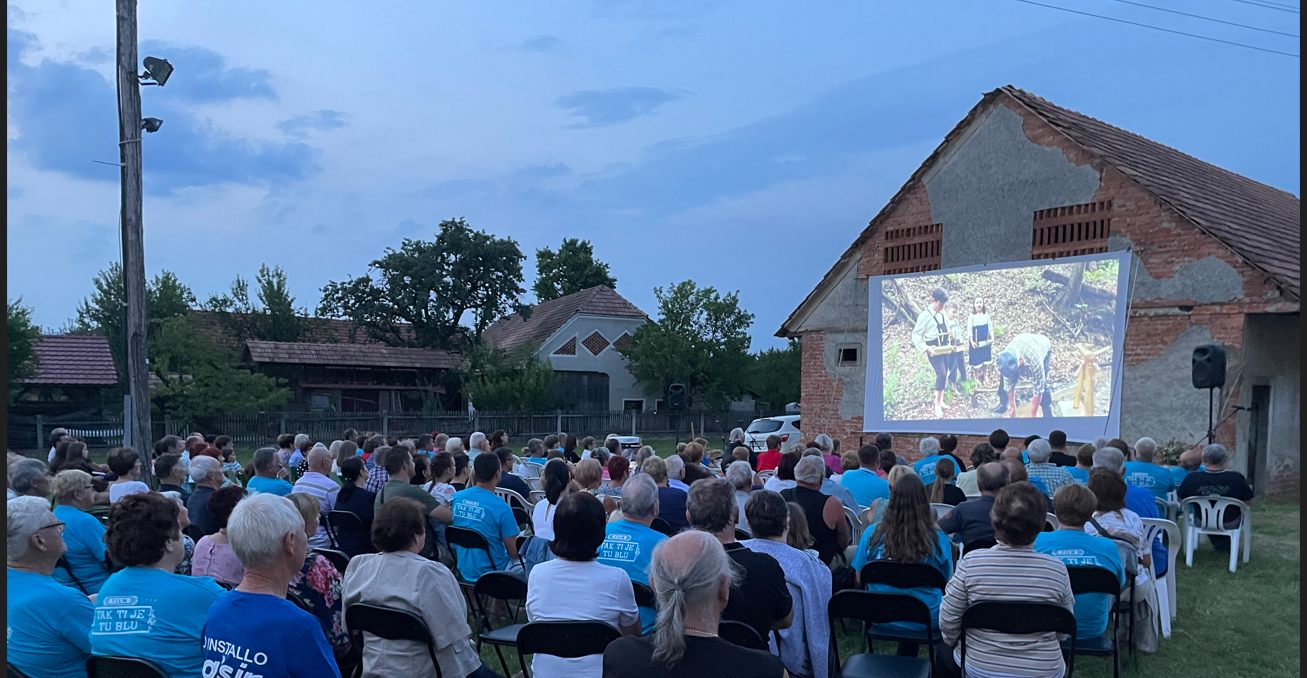 V Kapele se vrača Kino pod zvezdami.Vljudno vabljeni !30. julij 2022 : ob 21:30 na župnijskem dvorišču v Kapelah – TAK TI JE TU BLU, igrani etnološki film o ljubezni in poroki leta 19506. avgust 2022 : ob 21:00 na župnijskem dvorišču v Kapelah – TAK TI JE TU BLU NA KMETIH, igrani etnološki film o načinu pridelave in spravila koruze okoli leta 196013. avgust 2022 : ob 21:00 na župnijskem dvorišču v Kapelah – OD PERA DO VAJKOŽA, igrani etnološki film o preživljanju zimskih večerov na kmetih okoli leta 1960Vstopnine ni.V primeru slabega vremena projekcija odpade.Organizator : Kulturno društvo Kapele, Sekcija za ohranitev dediščinePrireditve je podprla Občina Brežice.